      Bosna i Hercegovina              	                                                            Bosnia and Herzegovina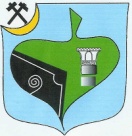 Federacija Bosne i Hercegovine		  Federation of Bosnia and Herzegovina   Zeničko-dobojski kanton                                                                          Zenica-Doboj canton         OPĆINA BREZA	                                                                           MUNICIPALITY OF BREZA         Općinsko vijeće                                                                                   Municipality CouncilBroj: 01/1-02-711-2/21Breza, 19.03.2021. godine         Na osnovu člana 51. Poslovnika o radu Općinskog vijeća Općine Breza, ("Službeni glasnik Općine Breza", broj 3/11-Prečišćeni tekst),S A Z I V A M   PETU REDOVNU SJEDNICU OPĆINSKOG VIJEĆA BREZA, koja će se održati dana 25.03.2021. godine (ČETVRTAK), sa početkom u 16,15 sati, u prostorijama Općine Breza, ul. Bogumilska br.1. – sala Općinskog vijeća.Za sjednicu se predlaže sljedeći:D N E V N I  R E D Razmatranje i usvajanje prijedloga Budžeta Općine Breza za 2021. godinu, predlagač: Općinski načelnik;Razmatranje i usvajanje prijedloga Odluke o izvršenju Budžeta Općine Breza za 2021. godinu, predlagač: Općinski načelnik;Razmatranje i usvajanje prijedloga Odluke o načinu i postupku raspodjele sredstava za sufinansiranje projekata udruženja iz oblasti kulture, obrazovanja, nauke, demokratije, humanitarnog rada i ostalih oblasti, predlagač: Služba za finansije, inspekcijske poslove i opću upravu; Razmatranje i usvajanje prijedloga Odluke o načinu i postupku raspodjele sredstava za finansiranje sportskih aktivnosti, predlagač: Služba za finansije, inspekcijske poslove i opću upravu;Razmatranje i usvajanje prijedloga Odluke o korištenju sale u zgradi „Radnički dom“, predlagač: Služba za finansije, inspekcijske poslove i opću upravu;Razmatranje i usvajanje prijedloga Odluke o izmjenama i dopunama Odluke o privremenom zauzimanju javnih površina na području Općine Breza, predlagač: Služba za prostorno uređenje, zaštitu okolice, geodetske i imovinsko-pravne poslove;Razmatranje i usvajanje prijedloga Odluke o dodjeli u zakup poslovne prostorije u zgradi „Kulturnog centra“ u Brezi - Udruženje Bošnjačka zajednica kulture „Preporod“ Breza, predlagač: Služba za prostorno uređenje, zaštitu okolice, geodetske i imovinsko-pravne poslove;Razmatranje i usvajanje prijedloga Odluke o dodjeli u zakup poslovne prostorije u zgradi „Kulturnog centra“ u Brezi – Udruženje građana ORB „Brezanski rudari“ Breza, predlagač: Služba za prostorno uređenje, zaštitu okolice, geodetske i imovinsko-pravne poslove;Razmatranje i usvajanje prijedloga Odluke o dodjeli u zakup poslovne prostorije u zgradi „Partizan“ u Brezi - Udruženje boraca 304. brigade Breza, predlagač: Služba za prostorno uređenje, zaštitu okolice, geodetske i imovinsko-pravne poslove;Razmatranje i usvajanje prijedloga Odluke o dodjeli u zakup poslovne prostorije u zgradi „Partizan“ u Brezi – Humanitarna organizacija „Merhamet“ MDD Sarajevo - Osnovni odbor Breza, predlagač: Služba za prostorno uređenje, zaštitu okolice, geodetske i imovinsko-pravne poslove;Razmatranje i usvajanje prijedloga Odluke o dodjeljivanju javnog priznanja Općine Breza "Plaketa Breze", predlagač: Komisija za odlikovanja i općinska priznanja; Razmatranje i usvajanje prijedloga Odluke o dodjeljivanju javnog priznanja Općine Breza "Nagrada Breze", predlagač: Komisija za odlikovanja i općinska priznanja;Razmatranje i usvajanje Izvještaja o radu Općinske izborne komisije za 2020. godinu, predlagač: OIK Razmatranje i usvajanje Izvještaj o radu organa MZ za 2020. godinu, predlagač: Služba za privredu;Razmatranje i usvajanje Informacije o stanju kriminaliteta, javnog reda i mira i bezbjednosti saobraćaja, na području Općine Breza za 2020.godinu, predlagač: PS Breza;Davanje saglasnosti na Poslovnik o radu Drugostepene upravne komisije, predlagač: Drugostepena upravna komisija;Razmatranje i usvajanje Zaključka o zauzimanju stava po dnevnom redu 41. redovne sjednice Skupštine JP „Komunalno“ d.o.o. Breza i imenovanju punomoćnika:Odluka o razrješenje članova nadzornog odbora JP „Komunalno“ Breza,Odluka o imenovanju vršioca dužnosti članova Nadzornog odbora JP „Komunalno“ Breza, na kraći vremenski period;Razmatranje Informacije o poduzetim aktivnostima na sprječavanju i suzbijanju širenja koronavirusa (COVID-19) na području Općine Breza, za period 01.01.2020.-17.03.2021. godine, predlagač: Služba za finansije, inspekcijske poslove i opću upravu;  a) Razrješenje člana Komisije za izbor, imenovanja i administrativne poslove,Imenovanje člana Komisije za izbor, imenovanja i administrativne poslove;        Mišljenje Komisije za Statut i propise i materijale pod tačkama  18. i 19. a i b dnevnog reda, dostavit ćemo Vam naknadno.       Takođe, molimo predsjednike klubova parlamentarnih stranaka da održe sastanak klubova vijećnika, te da po predloženim tačkama dnevnog reda zauzmu svoj stav.        Napomena: Sjednica Općinskog vijeća Breza održat će se uz obavezno pridržavanje propisanih higijensko-epidemioloških mjera epidemije COVID-19.Dostavljeno:                                                                              PREDSJEDAVAJUĆI1x Vijećnici od 1. do 21.,                                                             Općinskog vijeća1x Općinski načelnik,                                                                      Anel Rihić, s.r.  4x Pomoćnici Općinskog načelnika,1x 01/1,1x a/a.